Reedley College, MUS 26 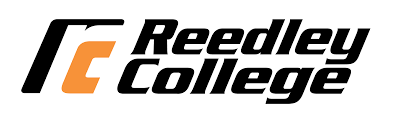 Intermediate/Advanced Voice Syllabus, Fall 2023 Humanities DivisionWelcome Welcome to Intermediate/Advanced Voice!  During the semester, we will explore challenging vocal repertoire and continue your progress in your singing journey.  This semester, we will continue with individual or small group voice lessons, as well as regular voice classes combined with the beginning voice students which will cover voice topics and have opportunities for performance in regular master classes.  Here's to a wonderful semester of growth for you and your singing voice!Course Schedule Tuesdays: 11-11:50am – MUS170Thursdays: 11-11:50am Group Voice Lesson for Non-Majors—MUS 170Private Lessons for Voice Majors: To Be ScheduledFinal Recital: Thursday November 30th, 11:00Course ContentCourse Description:This course consists of studies in technical, stylistic, and aesthetic elements of performing repertory from the standard vocal solo literature.  Solo performance is required.  Artistic self-expression will be from the standard vocal solo literature.  Solo performance is required.  Artistic self-expression will be developed through performance of the standard literature for solo voice.  Baroque, classic, romantic, 20th century and world music literature will be assigned as appropriate to the students’ development level.  There will be weekly individual instruction designed to help transferring music majors pass vocal jury exams at four-year colleges and universities.  Students working toward the Associate in Arts in Music for Transfer (AA-T) are advised to enroll in 1 unit only. Please consult instructor regarding variable units.  Audition required.Student Learning Outcomes: Upon completion of this course, students will be able to: MUS-26 SLO1: perform in an artistic manner (including appropriate phrasing, musicianship skills, performance practice, and proper diction) at an intermediate/advanced level vocal repertoire appropriate for his/her particular voice in at least three languages (English, Italian, German, or French), from varying historical periods of classical music, and different world cultures demonstrating correct technical, aesthetic, and stylistic interpretation.MUS-26 SLO2: demonstrate intermediate to advanced level in sight reading ability and in use of musical vocabulary learned in class.MUS-26 SLO3: demonstrate skills necessary to participate in community ensembles.Objectives: In the process of completing this course, students will: 1. perform repertoire from the standard vocal solo literature in front of an audience, using appropriate recital performance practicesCourse Expectations, Late Work, Visitors, and Extra Credit:Attend all classes and voice lessons—the things you will learn in theory and practice will make a huge impact on your voice!Sing every day!  Sing in the shower, sing in the car, do lip trills as you walk to class or hum as you cook dinner.  You get the idea! Spend time each week practicing your song from your lessons and listening to YouTube recordings and practicing with your accompaniment track. The more you sing, the more opportunities you have to improve.  Complete all written work, whether it’s a program notes assignment or a quiz on diction, or giving written reviews to your classmates following masterclasses.  Learn 4 songs over the course of the semester and perform them in masterclasses.  We have a supportive singing community, that combines the beginning and advanced voice classes.  Extra credit, while unusual, will be offered to every student in the class equally. Per the SCCCD policy, visitors (including children) are not allowed in classes without prior written consent of the instructor.Weekly Breakdown: Each week students have a private lesson in addition to the following:Week 1: 8/8	 Lecture—Anchor 1: Removing Tension 	1st Semester Quiz Due		8/10Week 2: 8/15	 Lecture—Anchor 2: Aligning Your Instrument	1st Semester Quiz Due  		8/17Week 3: 8/22 	 Lecture—Anchor 3: Opening Vocal Tract	Int/Adv Quiz Due		8/24Week 4: 8/29		Masterclass 1				Review Due			8/31Week 5: 9/5	 Lecture—Anchor 4: Breathing for Singing	1st Semester Quiz Due		9/7Week 6: 9/12	 Lecture—Anchor 5: Starting and Stopping 	1st Semester Quiz Due		9/14Week 7: 9/19      Lecture-–Anchor 6: Resonance in Singing	Int/Adv Quiz Due		9/21Week 8: 9/26		Masterclass 2				Reviews Due			9/28Week 9: 10/3	  Lecture—Anchor 7: Vocal Registers		Int/Adv Quiz Due		10/5Week 10: 10/10   Lecture—Anchor 8: Voice Classification	Int/Adv Quiz Due		10/12Week 11: 10/17   Lecture—Anchor 9: Articulation and Diction	Int/Adv Quiz Due		10/19Week 12: 10/24	             Masterclass 3				Reviews Due			10/26Week 13: 10/31   Lecture—Anchor 10: Musical Expression	1st Semester Quiz Due		11/2Week 14: 11/7  	  Lecture—Anchor 11: Attentive Practice	1st Semester Quiz Due		11/9Week 15: 11/14   Lecture—Anchor 12: Vocal Health		Int/Adv Quiz Due		11/16Week 16: 11/21   No Class (Group Lesson instead)		(Thanksgiving)			Week 17: 11/28	Masterclass 4				Voice Recital (reviews due)	11/30Course Expectations, Late Work, Visitors, and Extra Credit Attend all classes and lessons—the things you will learn in theory and practice will make a huge impact on your voice!Sing every day!  Sing in the shower, sing in the car, do lip trills as you walk to class or hum as you cook dinner.  You get the idea! Spend time each week practicing your song from your lessons and listening to YouTube recordings and practicing with your accompaniment track. The more you sing, the more opportunities you have to improve.  Complete all written work, whether it’s an open book quiz on a topic we discuss in a class, or giving written reviews to your classmates following masterclasses.  Learn 4 songs over the course of the semester and perform them in masterclasses.  We have a supportive singing community, that combines the beginning and advanced voice classes.  You should feel safe to perform for your classmates in our masterclasses.  Learning to perform is an important part of developing as a singer!  Per the SCCCD policy, visitors (including children) are not allowed in classes without prior written consent of the instructor.  Extra credit, while unusual, will be offered to every student in the class equally. Course Grading and Evaluation  Grading Scale: A: 90-100     B: 80-89     C: 70-79     D: 60-69      F: below 60.0Grade Breakdown:30%-- Voice Lessons: attend at least 12 voice lessons and in each lesson, demonstrate improvement and that you have practiced your singing in your own time30%-- Masterclass Performances: You will sing in four masterclasses over the course of the semester.You will be graded on pitch, rhythm, performance, memorization, and application of vocal techniques20%-- Class Reviews: In all masterclasses, you will share verbal comments with the other section’s singers, and written comments for students in your section.  Comments are positive between students.20%-- Quizzes and Program Notes:  You will be graded on 6 open-book quizzes, and one program notes       assignment.Jury – The end of the year Juries will be for Vocal Majors ONLY!!! You should have four songs memorized and prepared to perform.  Note: If you FAIL juries you FAIL the course. Other ScheduleCLASS WILL NOT MEET: Thursday, November 23rd (Thanksgiving)
Full Refund Drop/Add Deadline: Friday, August 18th  
No “W” Drop Deadline: Friday, August 25th  Final Drop Deadline: Friday, October 6th
If a class is canceled other than these stated dates, there will either be advance notice given by the instructor or an official announcement placed on the classroom door. Students with Disabilities If you have a verified need for an academic accommodation or materials in alternate media (i.e., Braille, large print, electronic text, etc.) per the Americans with Disabilities Act (ADA) or Section 504 of the Rehabilitation Act, please contact the instructor as soon as possible. Academic Honesty and Disruption For detailed information regarding Academic Dishonesty, Plagiarism, and Disruption, please see pages 46-47 of the Reedley College Catalogue. From the catalogue: Because cheating, plagiarism, and collusion in dishonest activities erode the integrity of the college, each student is expected to exert and entirely honest effort in all academic endeavors. Academic dishonesty in any form is a very serious offense and will incur serious consequences. Please turn off and stow all cell phones and other electronic devices during class. Students may be dismissed from class and counted as absent for creating excessive disruptions. Prerequisites: 	MUS 24	Advisories: English 1A recommended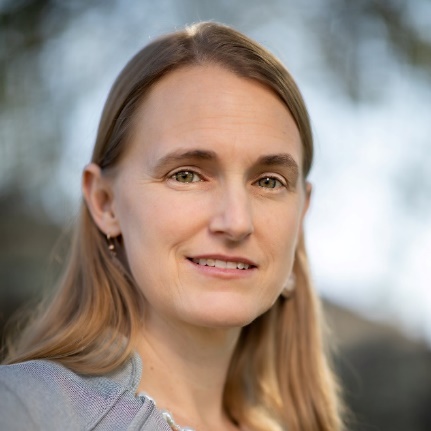 Dr. Kirstina Collins, Instructorkirstina.collins@reedleycollege.edu(559) 638-0300 X3657Office hours:  Dr. Collins Office Hours:  MW 9:30-10:30 MUS 175MW 11:00-11:50 HUM 64Fridays by appointment on ZoomRequired Materials Cantabile Voice Class by Katharin RundusNotebook#2 pencil